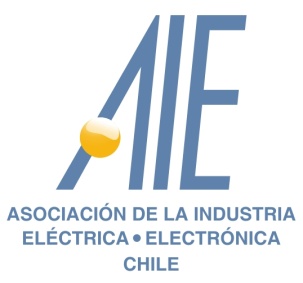 ¿Cómo Asociarse? Su institución debe ser presentada por un socio de AIE; posteriormente debe llenar y firmar el formulario de inscripción, en conocimiento del código de ética de    
Una vez que envió el formulario por e-mail o mano,  presenta su entidad a sus asociados para que aprueben su incorporación (dos semanas). De no presentarse objeción alguna, Ud. estará asociado, y podrá usar todas las herramientas que AIE pone a su disposición.Antecedentes para la inscripción:Envío “Solicitud de Inscripción” firmada por representante legal o directorCopia escritura constitución y modificacionesDocumento que acredite la personería de los firmantes de la solicitudCertificado de Vigencia de SociedadCuotas Sociales
Socio Nuevo Emprendedor serán Socios sin pago de cuotas por un año y el Directorio definirá su continuidad cumplido ese plazo. Sólo deberá cancelar 5.000 a modo de cuota de ingreso.VariosSocio Nuevo Emprendedor no tendrá derecho a:Postularse para ser parte del Directorio AIEVotar en la Asamblea Anual AIEEn algunas actividades la participación quedará sujeta a disponibilidad de cupos.Importante: En caso de requerimiento de desasociación- de cualquiera de las partes- deberá notificarse por escrito en el domicilio de la otra parte, firmado por el representante de la empresa o de AIE, según corresponda, con un plazo no inferior a 30 días del término de la resolución..   . 
Estatutos RefundidosAsociación de  ElectrónicaEn Chile, a ____ de _________:__ de ________ y, por medio de la presente, yo, (nombres y apellidos) ________________________________________________, representante de la empresa- universidad _____________________ ____________________________________, RUT (empresa ó universidad) _____________, declaro conocer y aceptar los estatutos de ., los cuales han sido aprobados por la asamblea extraordinaria con fecha 29 de junio de 2011 y que están publicados en el sitio web de AIE (www.aie.cl)._______________________________                                                   Nombre:                                                    Rut empresa- institución:COMPROMISO DE LOS ASOCIADOS EN AIEDe acuerdo con los valores básicos de nuestra asociación, a los principios éticos de ésta y de las empresas asociadas, y asumiendo la aceptación de la mayoría de los participantes, lo que obliga a todos los asociados, a continuación se detallan los compromisos explícitos a los que todos sus miembros se obligan.1.-Las empresas miembros de AIE deberán respetar y asumir los dictámenes de la comisión de ética de           2.-Las empresas asociadas, como partícipes de los beneficios que esta otorga, deberán colaborar en las actividades que realice la asociación, ya que será de beneficio para cada uno y para el total de la industria a que pertenecen.  3.-Las empresas son un todo y como tal influyen en forma integral en la industria y el mercado, por lo que los principios éticos y este compromiso involucran a todos sus miembros. 4.-Si queremos una asociación fuerte que tenga peso en el quehacer nacional e influencia en los organismos del Estado, con el fin de dar solución a los problemas que se presenten en el sector y que nos influyen, debemos comprometernos a estar unidos y generar un compromiso superior entre sus miembros, de tal forma que sea un distintivo importante la pertenencia a esta asociación.  5.-Para lo anterior, los miembros de la asociación se comprometen a dar un trato preferencial y dar las máximas facilidades a los demás miembros comprometiéndose éstos,  a su vez, a no defraudar ni hacer mal uso de las franquicias obtenidas por este compromiso. 6.-Las empresas se comprometen a mantener en reserva las informaciones que les sean entregadas de manera confidencial, tanto por la asociación como por sus pares, hasta que no sea de público conocimiento. 7.- propicia las alianzas y colaboración entre las empresas y universidades, con el fin de alcanzar mercados o proyectos que por si solos no son posibles de realizar, para esto la participación de las empresas asociadas debe ser transparente, equitativa y comprometida; de esta manera toda diferencia deberá ser tratada al interior de la asociación y en primera instancia. 8.-Basados en el contexto anterior, las empresas y universidades podrán, si así lo estiman conveniente, asignar descuentos, líneas de créditos preferenciales, condiciones de pago u otros beneficios que estimen convenientes al total de los miembros de , a través de la organización, comprometiéndose ésta a su difusión, por medio de los canales pertinentes. 9.-Las empresas se comprometen a entregar a la asociación índices globales de su actividad económica, de tal forma de generar un catastro y poder mantener informado a todos nuestros miembros de la marcha general de  antecedentes serán entregados junto con el resto de los documentos, al momento de asociarse.CÓDIGO DE ÉTICA

AIE propicia el fortalecimiento de las actividades de diseño, desarrollo, fabricación y comercialización de equipamiento electrónico profesional en Chile, sujeto a normas de ética que- junto con prestigiar al Sector- resguardan los intereses y derechos de la colectividad, conformando un clima de ejemplar honestidad que asegura una equitativa y armoniosa convivencia entre los diversos factores humanos que la integran.  Para lograr estos fines, los miembros de AIE encuadrarán sus actividades dentro de las siguientes normas:Respetar las leyes y sus reglamentos, sin perjuicio de luchar por su derogación o reforma, cuando se estiman injustas o inconvenientes. Este respeto y cumplimiento será especialmente observado en aquellas disposiciones legales, directamente vinculadas a la actividad industrial, tales como el Código del Trabajo y el Régimen Tributario, entre otras.  El cumplimiento de este principio es básico para el ejercicio de la iniciativa privada, en igualdad de condiciones ante la ley. Procurar que se mantenga dentro de la industria un ambiente de cooperación, entendimiento y equidad que, sin menoscabo del orden disciplinario y jerárquico, contribuya a una mayor unión de los diferentes actores involucrados y, en consecuencia, prestigie el régimen de empresa privada. Mantener siempre presente el concepto de servicio a la colectividad como complemento indispensable de las legitimas finalidades lucrativas de la empresa. Resguardar los intereses del consumidor y, a la vez, crear un ambiente de respeto y buena voluntad hacia la industria, cuidando en forma preferente la calidad, especificación, precios, peso y dimensiones de los artículos manufacturados. Otorgar a los proveedores consideraciones similares a las que se desee recibir de los clientes. Tratar a los competidores dentro de la máxima corrección, evitando competencia desleal, Sin perder de vista que la competencia, limpia y legal, mejora la supervivencia del régimen de empresa privada. Cumplir estricta y oportunamente las obligaciones públicas y privadas relacionadas con la actividad industrial, de manera tal de mantener el prestigio de las empresas. Condicionar la propaganda y publicidad que se utilice para la colocación y promoción de los productos en el mercado, a la más estricta veracidad y seriedad, evitando toda declaración o referencia que pueda inducir a error. Cooperar con las autoridades en el desempeño de sus legítimas funciones, como parte integrante de la labor de todo empresario. Considerar, por sobre todo otro factor, el interés nacional. SOLICITUD DE INSCRIPCIÓNSocio Nuevo Emprendedor ASOCIACIÓN DE  ELECTRÓNICA(Llenar con letra imprenta)Indicar si tiene empresa o desea formarla, incluirla y además el nombre de fantasía de la empresa.Tengo empresa_________ Deseo Formarla__________Nombre Emprendedor_______________________________________RUT:________________Completar si tiene empresa:
Razón Social Empresa:   _________________________________________________________ Nombre de Fantasía: __________________________________________________ __Dirección: _____________________________________________________________Teléfono: ____  _________________  RUT: _____________WWW: _________________________ E. Mail:________________________________1.- Áreas de especialidad (*): Electrónica Eléctrica Automatización Comunicaciones(*) Puede marcar más de una alternativa2.- Giro	____________________________________________________________		____________________________________________________________	____________________________________________________________3.- Productos /Servicios	____________________________________________________________		____________________________________________________________		____________________________________________________________	____________________________________________________________4.- Universidad o Institución del cual proviene             ____________________________________________________________	____________________________________________________________5.- Número Total de Empleados: ______6.- Empresa / Nombre del Socio Patrocinador:           ____________________________________________________________7.- Estoy de acuerdo, que en actividades que requieran antigüedad, según decisión directorio, se documentarán todas las cuotas sociales pendientes para cumplir esta antigüedad.8.- Declaro conocer y aceptar el Código de Ética y los Estatutos de ______________________________Firma /Nombre RepresentanteContactos: 1. Nombre ______________________________________________Cargo: _________________________________________________E. Mail: ________________________________________________  2. Nombre ______________________________________________Cargo: _________________________________________________E. Mail: ________________________________________________3. Nombre ______________________________________________Cargo: _________________________________________________E. Mail: ________________________________________________